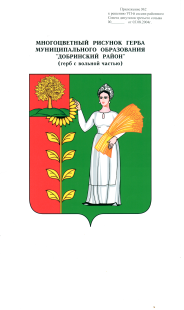 АДМИНИСТРАЦИЯ СЕЛЬСКОГО ПОСЕЛЕНИЯ ДУРОВСКИЙ СЕЛЬСОВЕТДобринского муниципального района Липецкой областиП О С Т А Н О В Л Е Н И Е11.07.2022г.                                        с.Дурово                              № 39О Положении о комиссии по обследованию и категорированию объектов спорта, расположенных на территории сельского поселения Дуровский сельсовет Добринского муниципального района Липецкой областиВ соответствии с Постановлением Правительства Российской Федерации от 06.03.2015г. №202 «Об утверждении требований к антитеррористической защищенности объектов спорта и формы паспорта безопасности объектов спорта» приказами Министерства спорта Российской Федерации от 30.09.2015г. № 921 «Об утверждении методических указаний по порядку проведения обследования и категорирования объектов спорта», от 21.09.2015г. №895 «Об утверждении методических указаний по порядку составления паспорта безопасности объектов спорта»,  руководствуясь Уставом сельского поселения, администрация сельского поселения  Дуровский сельсоветПОСТАНОВЛЯЕТ:1. Утвердить Положение о комиссии по обследованию и категорированию объектов спорта, расположенных на территории сельского поселения Дуровский сельсовет Добринского муниципального района Липецкой области (приложение №1)2.Создать комиссию по обследованию и категорированию объектов спорта, расположенных на территории сельского поселения Дуровский сельсовет Добринского муниципального района Липецкой области  (приложение №2).3.Настоящее постановление вступает в силу со дня его официального обнародования.4. Контроль за исполнением настоящего постановления оставляю за собой.Глава администрациисельского поселения Дуровский сельсовет	Л.И.ЖдановаУтвержденопостановлением администрации сельского постановления Дуровский сельсовет от 11.07.2022 № 39Положение о комиссии                                                                                                     по обследованию и категорированию объектов спорта, расположенных на территории сельского поселения Дуровский сельсовет Добринского муниципального района Липецкой областиI. Общие положения 1.1. Настоящее Положение разработано в соответствии с постановлением Правительства Российской Федерации от 6 марта 2015 г. № 202 "Об утверждении требований к антитеррористической защищенности объектов спорта и формы паспорта безопасности объектов спорта". 1.2. Комиссия является постоянно действующим, совещательным и консультативным органом, образованным в целях установления категории опасности объектов спорта, расположенных на территории сельского поселения Дуровский сельсовет Добринского муниципального района Липецкой области.II. Основные задачи комиссии2.1.Проведение обследования объектов спорта, расположенных на территории сельского поселения Дуровский сельсовет, и отнесение их к конкретной категории опасности. 2.2.Составление и оформление актов обследования и категорирования объектов спорта. III. Полномочия комиссии Комиссия имеет право: 3.1.Проводить обследования и категорирование объектов, специально предназначенных для проведения физкультурных (спортивных) мероприятий. 3.2. Составлять акты обследования и категорирования объектов спорта по форме согласно приложению к настоящему Положению.3.3. Составлять паспорт безопасности объекта спорта. 3.4.Определять мероприятия по обеспечению антитеррористической защищенности объектов спорта. IV. Порядок работы комиссии 4.1. Комиссия состоит из председателя, заместителя председателяи членов комиссии.4.2. Комиссию возглавляет председатель комиссии. В отсутствие председателя Комиссии полномочия председателя осуществляет заместитель председателя комиссии.4.3.Председатель комиссии: а) осуществляет руководство деятельностью комиссии, определяет повестку дня, сроки и порядок рассмотрения вопросов на ее заседаниях; б) инициирует проведение заседаний комиссии;в) ведет заседания комиссии; г)подписывает акты обследования и категорирования мест массового пребывания людей и другие документы, касающиеся исполнения полномочий комиссии. 4.4. В состав комиссии включаются: а)собственники объектов спорта, расположенных на территории сельского поселенияНижнематренский сельсовет; б) представители МЧС России по Липецкой области (по согласованию); в)представители управления Федеральной службыбезопасности Российской Федерации по Липецкой области (по согласованию);г)начальник отдела мобилизационной подготовки и делам ГО и ЧС администрации Добринского муниципального района (по согласованию); д)специалист администрации сельского поселения.4.5. Результаты работы комиссии оформляются актом обследования и категорирования объекта спорта, который составляется в 1 экземпляре, подписывается всеми членами комиссии и является неотъемлемой частью паспорта безопасности объекта спорта.4.6. На каждый объект после проведения его обследования икатегорирования комиссией составляется паспорт безопасности, который составляется в 3-х экземплярахПриложение к Положению о комиссиипо обследованию и категорированию объектов спорта, расположенных на территории сельского поселения Дуровский сельсовет Добринского муниципального района Липецкой областиФОРМАакта обследования и категорирования объектов спорта, расположенных на территории сельского поселения Дуровский сельсовет Добринского муниципального района Липецкой областиАКТ обследования и категорирования объекта спорта __________________________________________________________________(наименование объекта, адрес места расположения) В соответствии с требованиями к антитеррористической защищенности объектов (территорий), утвержденными постановлением Правительства Российской Федерации от 6 марта 2015 года № 202 «Об утверждении требований к антитеррористической защищенности объектов спорта и формы паспорта безопасности объектов спорта», комиссия по обследованию и категорированию объекта спорта:__________________________________________________________________________________________________(наименование объекта) образованная постановлением от «_____» _____________ 202___года № ___, в составе: Председателя комиссии _____________________________________________                                                                             (фамилия, имя, отчество, должность)Заместителя председателя комиссии ___________________________________                                                                                            (фамилия, имя, отчество, должность)Членов комиссии:___________________________________________________                                                                                            (фамилия, имя, отчество, должность)                              ___________________________________________________                                                                                            (фамилия, имя, отчество, должность)                              ___________________________________________________                                                                                            (фамилия, имя, отчество, должность)провела обследование состояния антитеррористической защищённости объекта спорта и рассмотрела следующие исходные данные, представленные для проведения категорирования объекта. I. Общие сведения об объекте спорта1. _____________________________________________________________ (полное наименования объекта спорта, адрес места расположения) ______________________________________________________________________________________________________________________________________________________________________________________________________2._________________________________________________________________(вид объекта спорта в соответствии с классификатором объектов спорта, утвержденным Минспортом России)____________________________________________________________________________________________________________________________________3._________________________________________________________________(категория опасности объекта спорта) 4._________________________________________________________________(полное наименование юридического лица (фамилия, имя, отчество физического лица), являющегося собственником объекта спорта или использующего его на ином законном основании)________________________________________________________________________________________________________________________________________________________________________________________________________________________________________________________________________________________________________________________________________5. _______________________________________________________________(государственный регистрационный номер в едином государственном реестре юридических лиц для юридического лица (паспортные данные физического лица), являющегося собственником объекта спорта или использующего его на ином законном основании)6.___________________________________________________________________________________________(номер свидетельства и дата государственной регистрации права собственности (хозяйственного ведения, оперативного управления, договора аренды)7. Количество посетителей ежедневно _________________________________(в среднем без зрителей) 8. Количество зрительских мест ______________________________________ II. Общие сведения о работниках и (или) об арендаторах объекта спорта9. Количество работников на объекте спорта согласно штатному расписанию (или трудовым контрактам) по всем организациям, использующим объект спорта _________________________________________________________10. Количество работников, привлеченных по договорам подряда, ежедневно в среднем _________________________________________________________ 11. Сведения об арендаторах, использующих объект спорта________________________________________________________________________________(наименование организации, адрес, характер деятельности) ______________________________________________________________________________________________________________________________________________________________________________________________________ 12. Сведения о руководящем составе юридического лица, являющегося собственником объекта спорта или использующего его на ином законном основании, арендаторов, использующих объект спорта (по каждой организации), или физическом лице, являющемся собственником объекта спорта или использующем его на ином законном основании ______________________________________________________________________________(должность,фамилия, имя, отчество, телефоны служебный, домашний, мобильный)__________________________________________________________________________________________________________________________________________________________________________________________________________________________________________________________________________________________________________________________________________13. Лицо, ответственное за безопасность на объекте спорта_________________________________________________________________________________(должность, фамилия, имя, отчество , телефоны служебный, домашний, мобильный)__________________________________________________________________________________________________________________________________________________________________________________________________________________________________________________________________________________________________________________________________________ 14. Перечень должностных лиц, имеющих доступ к настоящему паспорту безопасности_______________________________________________________III. Сведения о потенциально опасных участках и (или) критических элементах объекта спорта15.16.17. Особенности расположения объекта спорта: а) географические __________________________________________________ б) геологические (особенности грунтов, если есть) ______________________ в) гидрологические (наличие водоемов, нахождение в прибрежной зоне и прочее, если есть) __________________________________________________ г) транспортные коммуникации 18. Наличие вокруг объекта спорта производств, населенных пунктов, жилых зданий и иных объектов массового скопления людей, примыкающих объекту, их размещение по отношению к объекту  19. Недвижимое имущество, входящее в состав объекта спорта 20. Системы электро-, газо- и энергоснабжения объекта спорта21. Сведения об опасных веществах и материалах, находящихся на объекте спорта: а) пожаро-и взрывоопасные вещества и материалы б) химически и биологически опасные вещества, и материалыв) токсичные, наркотические, психотропные вещества, сильнодействующие яды и препараты 1V. Возможные последствия совершения террористического акта на объекте спорта 22. Оценка последствий прекращения функционирования объекта спорта (включая отмену проведения запланированных официальных спортивных соревнований) __________________________________________________23. Оценка последствий повреждения элементов, механизмов, систем, оборудования, находящихся на объекте спорта __________________________ 24. Количество людей, которые могут погибнуть или получить вред здоровью, оцениваемое на основании единовременной пропускной способности объекта спорта и количества зрительских мест: _____________V. Силы и средства, привлекаемые для обеспечения антитеррористической защищенности объекта спорта25. Штатная численность подразделения охраны объекта спорта 26. Численность привлеченного подразделения охраны объекта спорта по договору VI. Меры по инженерно-технической, физической защите и пожарной безопасности объекта спорта27. Место расположения поста (пункта) безопасности (охраны) ________________________________________________________________________________________________________________________________________________28. Технические средства обеспечения безопасности _________________________________________________________________________________________________________________________________________________________29. Сведения о средствах пожарной безопасности___________________________________________________________________________________________________________________________________________________________30. Порядок прохода, проезда лиц, транспортных средств через контрольно-пропускной пункт на объект спорта, и (или) критический элемент объекта спорта_________________________________________________________________________________________________________________________________________________________________________________________________31. Дополнительные виды связи, применяемые на объекте спорта в интересах обеспечения безопасности____________________________________________VII. Выводы и рекомендацииВывод: ____________________________________________________________________________________________________________________________________________________________________________________________________________________________________________________________________________________________________________________________________ Рекомендации: ____________________________________________________________________________________________________________________________________________________________________________________________________________________________________________________________________________________________________________________________VIII. Дополнительная информация с учетом особенностей объекта спорта Приложения:_______________________________________________________________________________________________________________________________________________________________________________________________________________________________________________________________________________________________________________________________Председатель комиссии - ____________________________________________                                                                         (подпись)                                               (ФИО)Заместитель председателя комиссии - ____________________________________________                                                                         (подпись)                                               (ФИО)Члены комиссии: __________________________________________________                                                                         (подпись)                                               (ФИО)                               __________________________________________________                                                                         (подпись)                                               (ФИО)                               __________________________________________________                                                                         (подпись)                                               (ФИО)Составлен "___" ___________ 202___г. Приложение № 2к Постановлению администрации сельского постановления Дуровский сельсовет от 11.07.2022 № 39Состав комиссии по обследованию и категорированию объектов спорта, расположенных на территории сельского поселения Дуровский сельсовет Добринского муниципального района Липецкой области№ п/пНаименование потенциально опасного участкаКонструктивные, технологические элементыХарактер возможной чрезвычайной ситуации№   п/пНаименование критического элементаКонструктивные, технологические элементыХарактер возможной чрезвычайной ситуации№ п/пВид транспорта и транспортных коммуникацийНаименованиеРасстояние до транспортных коммуникаций, метров№ п/пНаименование объектаХарактеристика (предназначение)Сторона и место расположения Расстояние до объекта спорта, метров№ п/пНедвижимое имуществоХарактеристика (предназначение)Место расположенияОписание (этажность, общая площадь)СистемыОсобенностиЭлектроснабжениеГазоснабжение № п/пТип Количество, кгНаименование элемента объектаКласс опасности№ п/пТип Количество, кгНаименование элемента объектаКласс опасности№ п/пТип Количество, кгНаименование элемента объектаКласс опасности№ п/пДолжностьЧисленность, человек№ п/пДолжностьЧисленность, человекПредседатель комиссии:Жданова Любовь Игоревна -Глава администрации сельского постановления Дуровский сельсовет,Заместитель председателя комиссии:Глотова Марина Алексеевна - специалист 1 разряда администрации сельского постановления Дуровский сельсовет,Члены комиссии:Долматов Сергей Александрович -Начальник отдела мобилизационной подготовки и делам ГО и ЧС администрации Добринского муниципального района (по согласованию),Шеховцов Николай Васильевич -Заместитель начальника ОНД и ПР по Грязинскому, Усманскому  и Добринскому районам УНД и ПР Главного управления МЧС Россиипо Липецкой области(по согласованию),Фролов Алексей Николаевич -Сотрудник Управления Федеральной службы безопасности Российской Федерации по Липецкой области(по согласованию).